Week 1 Study Guide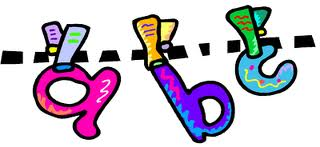 Phonemic, Phonics, and Morphemic AwarenessFocus: Understanding the relationship between phonics, phonemic and morphemic awarenessInstitute Elementary Text Chapter 3Read the text. This will take about 1-1.5 hours. It has a lot of background information. Institute Elementary Text Related Reading In the back of the Institute text are related readings. Please read the Phonemic Awareness Instruction and Phonics Instruction and answer the following questions:What is Phonemic Awareness?What are three ways a student can show you they have phonemic awareness?How is phonemic awareness different from phonics?How is phonemic awareness related to phonological awareness?What is phonological awareness?What are some ways that students can show us that they have phonological awareness?What is phonics instruction?What is the goal of phonics?Six Skills of Early Literacy: Phonological AwarenessWatch this video: http://www.youtube.com/watch?v=8G9JrUu1yBc&list=UUBDLfX-quhIUZbGVg8rm7bQ&index=5Answer these questions:How does rhyming help us learn to read?Make a list of activities that would support Phonological AwarenessPhonological Awareness in KindergartenWatch this video:http://www.learner.org/workshops/readingk2/session3/wtv2.htmlWhile watching think about these questions:How did the kindergarten teachers, Sheila Owens and John Sinnett, incorporate elements of emergent literacy in their lessons? Which elements were the primary focus of the lessons?What part did oral language play in both classrooms?How did each teacher use the Word Wall to support word study?More resourcesHere are some additional resources to support your learning!http://www.succeedtoread.com/Florida Center for Reading Research:Here are some great activities for implementing phonological and phonics instruction:Grades K-1: http://www.fcrr.org/Curriculum/PDF/GK-1/K1BookOneIntro.pdfGrades 2-3: http://www.fcrr.org/curriculum/PDF/G2-3/bookOneIntro.pdfGrades 4-5: http://www.fcrr.org/curriculum/PDF/G4-5/45BookOneIntro.pdf